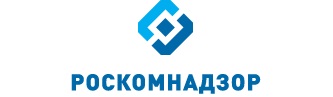 ОТЧЕТо результатах деятельностиУправления Роскомнадзора по Ростовской областиза 1 квартал 2021 годаИтоги государственного контроля (надзора)В 1 квартале 2021 года было запланировано проведение 86 мероприятий по контролю (надзору), из них: 5 проверок во взаимодействии с проверяемыми лицами и 81 мероприятие систематического наблюдения. Фактически проведено 86 мероприятий в отчетном периоде, отмененных мероприятий не было.   Доля результативных плановых мероприятий по контролю (надзору) в отчетном периоде в сравнении с соответствующим периодом прошлого года увеличилась на 12%:По результатам плановых мероприятий по контролю (надзору) в 1 квартале 2021 года выявлено 99 нарушений норм действующего законодательства, в том числе, по сферам контроля (надзора) в сравнении с соответствующим периодом 2020 года:По фактам выявленных нарушений выдано 3 предписания, составлено 35 протоколов об административных правонарушениях.Результаты проведения внеплановых мероприятий по контролю (надзору)В отчетном периоде проведено 18 внеплановых мероприятий по контролю (надзору), в том числе по сферам контроля:Доля результативных внеплановых мероприятий по контролю (надзору) в отчетном периоде уменьшилось на 58%:По результатам внеплановых мероприятий по контролю (надзору) выявлено 5 нарушений норм действующего законодательства, в том числе, по сферам контроля (надзора) в сравнении с соответствующим периодом 2020 года:	По фактам выявленных нарушений составлено 8 протоколов об административных правонарушениях, предписания не выдавались.В сфере средств массовых коммуникаций (СМИ, вещатели)На диаграмме представлен сравнительный анализ количества проведенных мероприятий в отношении СМИ за 1 квартал 2018-2021 годов. Сравнительный анализ количества проведенных мероприятий в отношении вещателей за 1 квартал 2018-2021 годов Контроль за соблюдением контрольных сроков пересылки почтовых отправленийПри проведении мероприятий систематического наблюдения в отношении АО «Почта России» выявлено: Ростовская область: По межобластному потоку:За 1 квартал 2021 года письменная корреспонденция межобластного потока была замедлена на этапах пересылки в г. Ростов-на-Дону и из г. Ростов-на-Дону. Из 704 учтенных писем, 158 писем замедлено при пересылке от 1 до 7 дней, в контрольный срок поступило 546 писем или 77,56%. Сроки пересылки письменной корреспонденции межобластного потока не соблюдены. Материалы СН посредством ЕИС Роскомнадзора направлены в Управление Роскомнадзора по ЦФО для принятия мер в соответствии с действующим законодательства Российской Федерации. По внутриобластному потоку:При проведении систематического наблюдения обследована письменная корреспонденция внутриобластного потока в количестве 2003 писем, в контрольные сроки прошло 1960 писем, т.е. 97,85%. Нарушений контрольных сроков пересылки письменной корреспонденции внутриобластного потока не выявлено.Выявлены нарушения:- п. 8 Правил оказания услуг почтовой связи, утвержденных приказом Минкомсвязи России от 31.07.2014 № 234, несоблюдение порядка оформления 1 почтового ящика, установленного на территории обслуживания Ростовского-на-Дону почтамтов, на ящике отсутствовали необходимые сведения.По выявленным административным правонарушениям составлено 2 протокола по ч. 3 ст. 14.1 КоАП РФ, материалы дел направлены в судебные органы, административные дела находятся на рассмотрении.  Почтовая связьПри рассмотрении поступивших обращений в отношении УФПС Ростовской области - филиала АО «Почта России» и анализа полученной информации из АО «Почта России» и УФПС Ростовской области выявлены нарушения п.п. 32, 33, 34, 46 «а», «б», «в», 66 Правил оказания услуг почтовой связи, утвержденных приказом Минкомсвязи России от 31.07.2014 № 234:  - порядка вручения регистрируемых почтовых отправлений, а также ЕМS отправлений и срока их доставки;- контрольных сроков пересылки международных почтовых отправлений;- сроков хранения почтовых отправлений;- необеспечение сохранности внутренних и международных почтовых отправлений;- сроков рассмотрения претензий.За 1 квартал 2021 года выявлено – 19 нарушений.В ходе правоприменительной деятельности сотрудниками Управления Роскомнадзора по Ростовской области в сфере почтовой связи по 5 нарушениям было составлено 10 протоколов об административных правонарушениях по ч. 3 ст. 14.1 КоАП РФ. По 4 нарушениям материалы направлены для принятия мер в Управления Роскомнадзора по Центральному федеральному округу, по Воронежской области и Енисейское Управление.В соответствии с Постановлением Конституционного суда РФ от 15.01.2019 № 3-П «По делу о проверке конституционности части 1 статьи 4.5 КоАП РФ в связи с жалобой ООО «СПСР-ЭКСПРЕСС» по 10 нарушениям в сфере почтовой связи, материалы для принятия мер в отношении АО «Почта России» в соответствии со ст. 14.4 КоАП РФ были направлены в территориальные Управления Роспотребнадзора (по Ростовской области, по Калининградской области, по Свердловской области, по Республике Саха Якутия,  административные округи г. Москвы).Государственный контроль и надзор за соответствием обработки персональных данных требованиям законодательства Российской Федерации в области персональных данныхРазрешительная и регистрационная деятельность, ведение реестровПо состоянию на 31.03.2021 на территории Ростовской области:Осуществляют деятельность 84 организаций (региональные и федеральные телерадиовещательные организации), владеющие 164 действующими лицензиями на осуществление телевизионного и радиовещания:Объекты надзора в сфере телевизионного и радиовещания:Государственный реестр ведётся в соответствии с Порядком ведения регистрирующим органом реестра зарегистрированных СМИ, утвержденным приказом Роскомнадзора от 21.11.2011 № 1036, зарегистрированным в Минюсте РФ 20.02.2012, регистрационный № 23273. Все данные должностными лицами своевременно вносятся в ЕИС Роскомнадзора.На территории области осуществляют деятельность 289 СМИ, зарегистрированные Управлением, из них:1) периодические печатные издания – 188 (178 действующие; 10 приостановленные), из них:- газеты – 151 (144 действующие; 7 приостановленные);- журналы – 35 (32 действующие; 3 приостановленные);- альманахи – 1 (действующий);- бюллетени – 1 (действующий);2) информационные агентства – 2 (действующие);3) телеканалы – 27 (25 действующие; 2 приостановленные);4) радиоканалы – 67 (63 действующие; 4 приостановленные);5) телепрограммы – 2 (1 действующие; 1 приостановленные);6) радиопрограммы – 3 (действующие).Качественный состав СМИ, зарегистрированных УправлениемВсего на территории Ростовской области находятся редакции 745 СМИ (436 распространяются на территории двух и более субъектов Российской Федерации), из них действующие 721 СМИ, 24 приостановили деятельность. Из общего количества действующих СМИ печатных изданий – 389 (газет – 187; журналов, альманахов, сборников и бюллетеней – 202); телерадиоканалов, телерадиопрограмм – 95; информационных агентств – 8; электронных периодических изданий – 66 и сетевых изданий – 163.Объекты надзора в сфере средств массовой информацииСравнительный анализ регистрационной деятельности Управления за последние три годаВ сфере связи- Лицензии на оказание услуг в области связи - 7687;- РЭС - 54832- ВЧУ - 39- Франкировальные машины – 23Выдача разрешений на судовые радиостанции, используемые на морских судах, судах внутреннего плавания и судах смешанного (река-море) плаванияРегистрация радиоэлектронных средств и высокочастотных устройств гражданского назначенияВедение реестра операторов, осуществляющих обработку персональных данныхПроведение плана-графика профилактических мероприятий по основным направлениям деятельностиВ сфере массовых коммуникаций.Описание текущего уровня развития профилактических мероприятий (сведения показателей, характеризующие профилактическую работу с объектами надзора, на данном текущем уровне развития профилактических мероприятий, по состоянию на 1 квартал 2021 года.Сведения о выполнении мероприятий Планов-графиков профилактических мероприятий представлены в таблице ниже.Профилактические мероприятия проводятся в соответствии с Планом-графиком профилактических мероприятий. Запланированные на 1 квартал 2021 года профилактические мероприятия выполнены.В сфере персональных данныхОписание текущего уровня развития профилактических мероприятий (сведения показателей, характеризующие профилактическую работу с объектами надзора, на данном текущем уровне развития профилактических мероприятий, по состоянию на конец отчетного квартала)Профилактические мероприятия проводятся в соответствии с Планом-графиком профилактических мероприятий на 2021 год. Целевыми показателями качества, результативности проведения профилактических мероприятий в сфере персональных данных, установленными ЦА Роскомнадзора, являются:- доля субъектов надзора, охваченных профилактическими адресными мероприятиями, от общего количества действующих на подведомственной территории субъектов надзора;- доля субъектов надзора, охваченных профилактическими мероприятиями для определенного круга лиц от общего количества субъектов надзора;- динамика снижения количества выявленных нарушений, в ходе плановых проверок и мероприятий систематического наблюдения за отчетный период по отношению к аналогичному периоду.В 1 квартале 2021 года в сфере персональных данных применялись следующие виды профилактических мероприятий:- профилактические мероприятия для определенного круга лиц (проведение уроков, семинаров в дистанционном формате);- адресные профилактические мероприятия (консультирование операторов в телефонном режиме, вручение памяток, направление писем содержащих, в том числе разъяснение законодательства в сфере персональных данных);- профилактические мероприятия для неопределенного круга лиц (обращение в СМИ с вопросом о содействии в распространении социального ролика, размещение разъяснений на официальном сайте Управления, на сайтах органов власти Ростовской области, публикации в СМИ требований законодательства Российской Федерации в области обработки персональных данных).Все запланированные мероприятия на 1 квартал 2021 г. выполнены.В сфере связиОписание текущего уровня развития профилактических мероприятий (сведения показателей, характеризующие профилактическую работу с объектами надзора, на данном текущем уровне развития профилактических мероприятий, по состоянию на конец отчетного квартала)Профилактические мероприятия проводятся в соответствии с Планом-графиком профилактических мероприятий. Запланированные на 1 квартал 2021 года мероприятия проведены не в полном объеме.Сведения о выполнении мероприятий Планов-графиков профилактических мероприятий В связи с реализацией Указа Президента РФ от 02.04.2020 № 239 «О мерах по обеспечению санитарно-эпидемиологического благополучия населения на территории Российской Федерации в связи с распространением новой коронавирусной инфекции (COVID-19)» в 1 квартале 2021 года профилактические мероприятия (семинары и совещания) не проводились.Защита государственной тайны - обеспечение в пределах своей компетенции защиты сведений, составляющих государственную тайнуСобственное режимно-секретное подразделение в Управлении не организовано. Услуги по защите государственной тайны оказывает ООО РЭАЦ «Эксперт».Исполнение функций режимно-секретного подразделения (далее - РСП), выполнение работ и обязательств, предусмотренных п. 2.2 и разделом 6 договора об оказании услуг в области защиты государственной тайны с ООО «РЭАЦ «Эксперт» от 27.12.2019 № СО-41/12, касающихся учета, регистрации и подготовки секретных документов по деятельности Управления, возложены на ведущего специалиста – эксперта отдела организационной, правовой работы и кадров Малий Я.А Работа по допуску и сохранению сведений, относящихся к государственной тайне, проводится в Управлении в соответствии с требованиями  закона «О государственной тайне» от 21.07.1993 № 5485-1, Инструкции по обеспечению режима секретности в Российской Федерации, утвержденной постановлением Правительства РФ от 05.01.2004 № 3-1, постановления Правительства Российской Федерации «Об утверждении инструкции о порядке допуска должностных лиц и граждан Российской Федерации к государственной тайне» от 06.02.2010 № 63.Функции - осуществление организации и ведение гражданской обороныПодготовка работников Управления Роскомнадзора по Ростовской области в области гражданской обороны и защиты от чрезвычайных ситуаций осуществлялась в соответствии с утвержденным руководителем Управления планом занятий в области ГО и ЧС в 2021 году.Обучение сотрудников было организовано в соответствии с тематическим планом примерной программы обучения работающего населения города Ростова-на-Дону в области гражданской обороны и защиты от чрезвычайных ситуаций природного и техногенного характера.Руководитель Управления, его заместители принимали участие в обучении работников в ходе проведения тренировок.Учет подготовки работников велся в журнале подготовки.В соответствии с графиком Роскомнадзора Управлением проведены тренировки:«Действия должностных лиц ТО Роскомнадзора и ФГУП «ГРЧЦ» при прекращении оказания услуг связи для целей эфирного вещания вследствие аварийных (нештатных) ситуаций на сети связи общего пользования».Управлением Роскомнадзора по РО совместно с Роскомнадзором принято участие в командно-штабной тренировке по вопросам гражданской обороны. В Управлении размещено 3 стенда (плаката) по вопросам ГО, ЧС и пожарной безопасности.В локальной сети Управлении размещены учебное пособие и лекционные материалы, к которым обеспечен доступ с рабочих мест, подключенных к ЕИС Роскомнадзора.Итоги работы с обращениями граждан по основным направлениям деятельностиПравовое обеспечение - организация законодательной поддержки и судебной работы в установленной сфере в целях обеспечения нужд Роскомнадзора           В 1 квартале 2021 года в ходе правоприменительной деятельности уполномоченными должностными лицами Управления Роскомнадзора по Ростовской области было возбуждено 723 дела об административных правонарушениях, из которых:в отношении юридических лиц – 375 (51,8%);в отношении должностных лиц – 342 (47,3%);в отношении индивидуальных предпринимателей – 4 (0,55%);в отношении физических лиц – 2 (0,27%);В сравнении с 1 кварталом 2020 года количество протоколов об административных правонарушениях уменьшилось на 96. Часть протоколов, составленных по правонарушениям, выявленным в ходе проведения мероприятий по контролю (надзору) составила 6,1% (44 протокола), соответственно без проведения мероприятий по контролю (надзору) составлено 94% (679 протоколов).По сферам контроля протоколы об административных правонарушениях, составленные в 1 квартале 2021 года, распределились следующим образом:Сведения о взыскании административных штрафов за 1 квартал 2021 года приведены в таблице:В отчетном периоде в отношении правонарушителей, не уплативших административные штрафы по постановлениям Роскомнадзора в сроки, установленные КоАП РФ для добровольной уплаты, было составлено 2 протокола об административном правонарушении по ч. 1 ст. 20.25 КоАП РФ. Работа по взаимодействию с региональным подразделением ФССП проводится на постоянной основе: - по истечении сроков добровольной уплаты направляются заявления о возбуждении исполнительного производства по постановлениям Роскомнадзора;- ежеквартально направляются запросы по судебным решениям/постановлениям в связи с отсутствием в Управлении информации об их исполнении.№ ппКоличество объектов, в отношении которых исполняется полномочие1квартал 20212квартал 20213квартал 20214квартал 202120211Количество операторов, включенных в реестр, и осуществляющих обработку персональных данных на территории субъекта1664516645№ ппНарушения, допускаемые операторами в области персональных данных, выявленные при проведении плановых проверок,а также при проведении мероприятий СНХарактер возможного вреда (ущерба) от нарушения1 квартал 20212 квартал 20213 квартал 20214 квартал 202120211ПД7: несоответствие содержания письменного согласия субъекта персональных данных на обработку персональных данных требованиям законодательства Российской Федерации (ч. 4  ст. 9 Федерального закона от 27.07.2006 № 152-ФЗ «О персональных данных»)нарушение прав и свобод человека и гражданина на неприкосновенность частной жизни, личную и семейную тайну при обработке его персональных данных002ПД8: непредставление в уполномоченный орган сведений о прекращении обработки персональных данных или об изменении информации, содержащейся в уведомлении об обработке персональных данных(ч. 7  ст. 22 Федерального закона от 27.07.2006 № 152-ФЗ «О персональных данных»)нарушение прав и свобод человека и гражданина на неприкосновенность частной жизни, личную и семейную тайну при обработке его персональных данных223ПД11: обработка специальных категорий персональных данных за исключением случаев, предусмотренных ч. 2 ст. 10 Федерального закона "О персональных данных" (ч. 1  ст. 10 Федерального закона от 27.07.2006 № 152-ФЗ «О персональных данных») нарушение прав и свобод человека и гражданина на неприкосновенность частной жизни, личную и семейную тайну при обработке его персональных данных004ПД22: в поручении (тексте договора) на основании которого оператор поручает обработку персональных данных другому лицу не определена обязанность такого лица соблюдать конфиденциальность персональных данных и обеспечивать безопасность персональных данных при их обработке, не указаны требования к защите обрабатываемых персональных данных в соответствии со ст. 19 Федерального закона от 27.07.2006 № 152-ФЗ «О персональных данных» (ч. 3  ст. 6 Федерального закона от27.07.2006 № 152-ФЗ «О персональных данных»)нарушение прав и свобод человека и гражданина на неприкосновенность частной жизни, личную и семейную тайну при обработке его персональных данных115ПД31: обработка персональных данных избыточных по отношению к заявленным целям их обработки (ч. 5  ст. 5 Федерального закона от 27.07.2006 № 152-ФЗ «О персональных данных»)нарушение прав и свобод человека и гражданина на неприкосновенность частной жизни, личную и семейную тайну при обработке его персональных данных226ПД39: непринятие оператором мер по опубликованию или обеспечению неограниченного доступа к документу, определяющему его политику в отношении обработки персональных данных, к сведениям о реализуемых требованиях к защите персональных данных (ч. 2  ст. 18.1 Федерального закона от 27.07.2006 № 152-ФЗ «О персональных данных»)нарушение прав и свобод человека и гражданина на неприкосновенность частной жизни, личную и семейную тайну при обработке его персональных данных557ПД17.1: несоблюдение оператором установленных требований при ведении журналов (реестров, книг), содержащих персональные данные, необходимые для однократного пропуска субъекта персональных данных на территорию, на которой находится оператор, или в иных аналогичных целях (п. 8 Положения об особенностях обработки персональных данных, осуществляемой без использования средств автоматизации, утвержденного постановления Правительства РФ от 15.09.2008 № 687)нарушение прав и свобод человека и гражданина на неприкосновенность частной жизни, личную и семейную тайну при обработке его персональных данных00ВСЕГО:1010НаименованиеОбъекты надзора в сфере телевизионного и радиовещания:Объекты надзора в сфере телевизионного и радиовещания:Объекты надзора в сфере телевизионного и радиовещания:Объекты надзора в сфере телевизионного и радиовещания:Объекты надзора в сфере телевизионного и радиовещания:Объекты надзора в сфере телевизионного и радиовещания:Объекты надзора в сфере телевизионного и радиовещания:Объекты надзора в сфере телевизионного и радиовещания:Объекты надзора в сфере телевизионного и радиовещания:Объекты надзора в сфере телевизионного и радиовещания:Объекты надзора в сфере телевизионного и радиовещания:Объекты надзора в сфере телевизионного и радиовещания:Объекты надзора в сфере телевизионного и радиовещания:Объекты надзора в сфере телевизионного и радиовещания:Объекты надзора в сфере телевизионного и радиовещания:Объекты надзора в сфере телевизионного и радиовещания:Наименование2018 год2018 год2018 год2018 год2019 год2019 год2019 год2019 год2020 год2020 год2020 год2020 год2021 год2021 год2021 год2021 годНаименование1 кв2 кв3 кв4 кв1 кв2 кв3 кв4 кв1 кв2 кв3 кв4 кв1кв2 кв3 кв4 кввещательные организации102999797979590878785848584лицензии184183182177178176168164164164163165164№ ппСМИ редакции, которых находятся на территории Ростовской области2021 год2021 год2021 год2021 год№ ппСМИ редакции, которых находятся на территории Ростовской области1 кв2 кв3 кв4 кв1Всего, из них7211.1Периодическое печатное издание3891.2Информационное агентство81.3Электронное периодическое издание661.4Сетевое издание1631.5Радиоканал641.6Радиопрограмма41.7Телеканал261.8Телепрограмма1Описание услуги связиколичество лицензийколичество операторовТелематические услуг связи24952483Услуги внутризоновой телефонной связи5555Услуги междугородной и международной телефонной связи4848Услуги местной телефонной связи с использованием средств коллективного доступа4848Услуги местной телефонной связи с использованием таксофонов33Услуги местной телефонной связи, за исключением услуг местной телефонной связи с использованием таксофонов и средств коллективного доступа507505Услуги подвижной радиосвязи в выделенной сети связи66Услуги подвижной радиосвязи в сети связи общего пользования44Услуги подвижной радиотелефонной связи7158Услуги подвижной спутниковой радиосвязи22Услуги почтовой связи542542Услуги связи для целей кабельного вещания225225Услуги связи для целей проводного радиовещания7272Услуги связи для целей эфирного вещания14894Услуги связи по передаче данных для целей передачи голосовой информации661651Услуги связи по передаче данных, за исключением услуг связи по передаче данных для целей передачи голосовой информации17891776Услуги связи по предоставлению каналов связи954951Услуги телеграфной связи99Услуги телефонной связи в выделенной сети77Плановые мероприятия в сфере связиПлановые мероприятия в сфере связиПлановые мероприятия в сфере связиПлановые мероприятия в сфере связиПлановые мероприятия в сфере связиПлановые мероприятия в сфере связиПлановые мероприятия в сфере связиПлановые мероприятия в сфере связиПлановые мероприятия в сфере связиПлановые мероприятия в сфере связиПлановые мероприятия в сфере связи1квартал 20202квартал 20203квартал 20204квартал 202020201квартал 20212квартал 20213квартал 20214квартал 20212021Проведено3333123Внеплановые мероприятия в сфере связиВнеплановые мероприятия в сфере связиВнеплановые мероприятия в сфере связиВнеплановые мероприятия в сфере связиВнеплановые мероприятия в сфере связиВнеплановые мероприятия в сфере связиВнеплановые мероприятия в сфере связиВнеплановые мероприятия в сфере связиВнеплановые мероприятия в сфере связиВнеплановые мероприятия в сфере связиВнеплановые мероприятия в сфере связи1 квартал 20202 квартал 20203 квартал 20204 квартал 202020201квартал 20212квартал 20213квартал 20214квартал 20212021Проведено122001401квартал 20212квартал 20213квартал 20214квартал 20212021Количество поступивших заявок52Количество выданных разрешений49Количество отказов0Нарушения сроков рассмотрения  заявок0Оплачено госпошлины, тыс. руб.171,51квартал 20212квартал 20213квартал 20214квартал 20212021Количество поступивших заявок на регистрацию376Количество выданных впервые выписок из реестра1532Количество отказов5Количество перерегистрированных РЭС242Прекращено действие реестровых записей690Нарушения сроков рассмотрения заявок0№ ппКоличество объектов, в отношении которых исполняется полномочие1квартал 20212квартал 20213квартал 20214квартал 202120211общее количество операторов включённых в Реестр по состоянию на отчетный период1664516645№ ппОбъемы и результаты выполнения мероприятий по исполнению полномочия.За отчетный период введено в ЕИС1квартал 20212квартал 20213квартал 20214квартал 202120211уведомления об обработке персональных данных, из них:1651651.1поступившие по направленным письмам в адрес операторов о необходимости представления уведомления71712информационные письма о внесении изменений в Реестр 1421423заявления об исключении сведений из Реестра224заявления на предоставление выписки из Реестра335количество внесенных сведений в Реестр1031035.1Количество ОПД, внесенных в Реестр по приоритетным категориям за отчетный период46466количество внесенных изменений  в Реестр1321327количество исключённых сведений из Реестра, в том числе:15157.1по условию14147.2по сроку 118Количество предоставленных выписок из Реестра339приказы по ведению Реестра:28289.1о внесении сведений в Реестр11119.2о внесении изменений в Реестр11119.3об исключении из Реестра66Наименование профилактического мероприятия20212021202120212021Наименование профилактического мероприятия1 кв.2 кв.3кв.4кв.2021Количество профилактических мероприятий для определенного круга лиц (семинары, совещания)0Количество адресных профилактических мероприятий (напоминания, направленные отдельным гражданам или организациям, разъяснения – письма, в том числе электронные; индивидуальные встречи, беседы)71Количество профилактических мероприятий для неопределенного круга лиц (размещение разъяснений и поясняющей информации на сайте, беседы, интервью и статьи в прессе, в том числе в интернете)2Наименование профилактического мероприятия1 квартал 2021 г.2 квартал 2021 г.3 квартал 2021 г.4 квартал 2021 г.2021 г.Количество профилактических мероприятий для определенного круга лиц (семинары, совещания)0Количество адресных профилактических мероприятий (напоминания, направленные отдельным гражданам или организациям, разъяснения – письма, в том числе электронные; индивидуальные встречи, беседы)69Количество профилактических мероприятий для неопределенного круга лиц (размещение разъяснений и поясняющей информации на сайте, беседы, интервью и статьи в прессе, в том числе в интернете)971 квартал 20202 квартал 20203 квартал 20204 квартал 202020201 квартал 20212 квартал 20213 квартал 20214 квартал 20212021Запланировано мероприятийпостоянно постоянно постоянно постоянно постоянно постоянно постоянно постоянно постоянно постоянно Проведено мероприятийработа ведется постоянноработа ведется постоянноработа ведется постоянноработа ведется постоянноработа ведется постоянноработа ведется постоянноработа ведется постоянноработа ведется постоянноработа ведется постоянноработа ведется постоянно1 квартал 20202 квартал 20203 квартал 20204 квартал 202020201 квартал 20212 квартал 20213 квартал 20214 квартал 20212021Запланировано мероприятийпостоянно постоянно постоянно постоянно постоянно постоянно постоянно постоянно постоянно постоянно Проведено мероприятийработа ведется постоянноработа ведется постоянноработа ведется постоянноработа ведется постоянноработа ведется постоянноработа ведется постоянноработа ведется постоянноработа ведется постоянноработа ведется постоянноработа ведется постоянноПоступило обращений, всегоТип доставки:Поступило обращений, всего1523из них:обращения по основной деятельности1523Тип доставки:Заказная бандероль2Заказное письмо185Курьер12Нарочным8Официальный сайт1189Простое письмо38СЭД60Электронная почта29Тематика поступивших обращений:Обращения граждан по основной деятельности1523Вопросы административного характера64Благодарности1Вопросы не относящиеся к деятельности Роскомнадзора53Вопросы организации работы справочных телефонов Роскомнадзора1Отзыв обращения, заявления, жалобы9Интернет и информационные технологии872Досыл документов по запросу1Вопросы организации деятельности сайтов (другие нарушения в социальных сетях, игровых серверах, сайтах и т.д.)870Требования о разблокировке сайтов1Персональные данные339Обжалование в ТО ранее данных ответов4Досыл документов по запросу10Вопросы защиты персональных данных302Вопросы по реестру операторов, обрабатывающих персональные данные9Жалобы по делам об АП3Разъяснение вопросов по применению 152-ФЗ11Связь223Вопросы по пересылке, доставке и розыску почтовых отправлений73Вопросы организации работы почтовых отделений и их сотрудников1Вопросы эксплуатации оборудования связи8Разъяснение вопросов по разрешительной деятельности и лицензированию6Вопросы качества оказания услуг связи65Вопросы предоставления услуг связи63Жалобы на операторов:  Вымпелком (Билайн), МТС, Мегафон2Предоставление контент-услуг без предупреждения о размере оплаты, списания денежных средств за непредоставленные контент-услуг (предложения получить различного рода занимательные голосовые контент-услуги и услуги с игровых и развлекательных сайтов мобильного Интернета, без предупреждения о размере оплаты)1Функционирование сети связи (несоответствие скорости мобильного Интернета заявленной, шум, треск, неразборчивость речи, пропадание слогов и слов при переговорах, невозможность дозвона по отдельным направлениям и т.д.)1Вопросы перенесения абонентских номеров на сетях подвижной радиотелефонной связи (отказ оператора связи принять заявление, неоказание услуг подвижной связи после перенесения номера, нарушение сроков перенесения номера, иные причины)10Обжалование в ТО ранее данных ответов1Досыл документов по запросу24Другие вопросы в сфере связи32Жалобы по делам об АП3СМИ25Обжалование в ТО ранее данных ответов1Досыл документов по запросу1Вопросы организации деятельности редакций СМИ2Вопросы по содержанию материалов, публикуемых в СМИ, в т.ч. телевизионных передач18Разъяснение вопросов по разрешительной деятельности и лицензированию3Переслано, всего260из них:Азовская межрайонная прокуратура4Банк России (МЭДО)11Банк России Отдел Службы по защите прав потребителей и обеспечению доступности финансовых услуг в г. Казань1Банк России Управление Службы по защите прав потребителей и обеспечении доступности финансовых услуг в ЮФО26Банк России Управление службы по защите прав потребителей и обеспечению доступности финансовых услуг в Приволжском федеральном округе1Белокалитвенская городская прокуратура РО1Боковская межрайонная  прокуратура г. Ростова-на-Дону1ГУ МВД России по Ростовской области ОМВД России по г. Донецку1Госжилинспекция по Ростовской области1Государственная инспекция труда в Ростовской области1Каменская городская прокуратура1Миллеровская межрайонная прокуратура1Мининформсвязь Ростовской области1Министерство цифрового развития, связи и массовых коммуникаций Российской Федерации1Министерство цифрового развития, связи и массовых коммуникаций Российской Федерации (МЭДО)8ОП 5 УМВД России по Ростовской области Ростов-на-Дону1Правительство Ростовской области1Прокуратура Ворошиловского района г. Ростова-на-Дону9Прокуратура Железнодорожного района г. Ростов-на-Дону35Прокуратура Кагальницкого района1Прокуратура Кировского района г.Ростова-на-Дону4Прокуратура Ленинского района г. Ростова-на-Дону3Прокуратура Октябрьского района2Прокуратура Октябрьского района Ростов5Прокуратура Октябрьского района г. Ростова-на-Дону2Прокуратура Первомайского района  г. Ростова-на-Дону4Прокуратура Пролетарского (С) района РО1Прокуратура Пролетарского (с) района Ростовской области1Прокуратура Пролетарского района г. Ростова-на-Дону2Прокуратура Ростовской области1Прокуратура Ростовской области12Прокуратура Ростовской области (для Войтовой Е.С.)1Прокуратура Советского района г. Ростова-на-Дону11Прокуратура г.  Таганрога5Прокуратура г.Таганрога1Прокуратура г.Шахты1Прокуратуры Целинского района РО2Роспотребнадзор по Ростовской области36Ростовская межрайонная природоохранная прокуратура6СУ СК России  по Ростовской области г.Ростов-на-Дону1Сальская городская прокуратура1Служба Обеспечения Деятельности Финансового Уполномоченного (АНО «СОДФУ»)6Таганская межрайонная прокуратура Центрального Административного округа г.Москвы1УФССП России по Кировской области1Управление Президента РФ по работе с обращениями граждан и организаций2Управление Президента Российской Федерации по работе с обращениями граждан и организаций3Управление Президента Российской Федерации по работе с обращениями граждан и организаций (МЭДО)1Управление Роскомнадзора по Курской области1Управление Роскомнадзора по Центральному федеральному округу3Управление Роскомнадзора по Южному федеральному округу3Управление Роспотребнадзора по Московской области1Управление Роспотребнадзора по Оренбургской области1Управление Роспотребнадзора по РО тер.отд.в г.Новочеркасске,Багаевском,Веселовском,Аксайском р-нах1Управление Роспотребндзора по РО3Управление Службы по защите прав  потребителей и обеспечению доступности фининсовых услуг в Уральском федеральном округе1Управление Службы по защите прав потребителей и обеспечению доступности финансовых услуг в Приволжском федеральном округе4Управление Службы по защите прав потребителей финанасовых услуг и миноритарных акционеров в Сибирском федеральном округе1Управление Федеральной налоговой службы по Ростовской области1Управление оценки качества образования и контроля(надзора) за деятельностью органов государственной в1Федеральная антимонопольная служба (ФАС России) (МЭДО)2Федеральная служба по надзору в сфере защиты прав потребителей и благополучия человека (Роспотребнадзор) (МЭДО)2Центральный аппарат Роскомнадзора50Центральный банк Российской Федерации1Центральный банк Российской Федерации (Банк России) Управление Службы по защите прав потребителей и обеспечению доступности финансовых услуг в Уральском федеральном округе1Южное УГЖДН РОСТРАНСНАДЗОР1Количество исполненных обращений1327из них:Поддержан31Не поддержан330Разъяснено889Переслано по принадлежности54Направлено в ТО7Направлено в ЦА8Обращение отозвано гражданином7Принято к сведению1Количество обращений на рассмотрении196Количество обращений с истекшим сроком исполнения2из них:исполненные2не исполненные0Повторно0Количество обращений, перенаправленных с нарушением срока01квартал 20212квартал 20213квартал 20214квартал 20212021Запланировано мероприятийПроведено мероприятий, в том числе:правовой анализ и регистрация протоколов АПН723подготовка комплекта документов для направления материалов дел в суды по подведомственности178подготовка дел для рассмотрения старшими государственными инспекторами Управления394Нагрузка на 1 сотрудника241Сумма наложенных административных штрафов, тыс. руб.Сумма отмененных административных штрафов, тыс. руб.Сумма взысканных административных штрафов, тыс. руб.% взысканияРоскомнадзором5727,30,01242,121,6Судами440000,000Всего:5771,30,01242,121,5